Publicado en Ciudad de México el 30/09/2020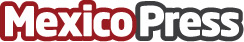 Personas adultas mayores, compromiso fundamental de la Fundación Mier y PesadoLa FMyP fortalece acciones para la atención de excelencia a este sector en sus residenciasDatos de contacto:Eneas Mares Paris5565867100Nota de prensa publicada en: https://www.mexicopress.com.mx/personas-adultas-mayores-compromiso Categorías: Sociedad Emprendedores Solidaridad y cooperación Veracruz Ciudad de México http://www.mexicopress.com.mx